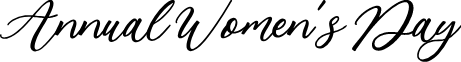 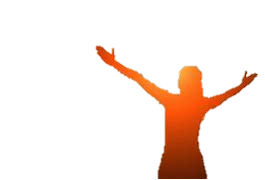 BECAUSE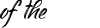 ANOINTING				1 John 2:24-27August 21st,2022 at 11am		Speaker: Evangelist Terri Foreman,		Southside COGIC, Jacksonville,FLZion Rock Missionary Baptist Church3200 Gordon St., Brunswick, GA 31520	